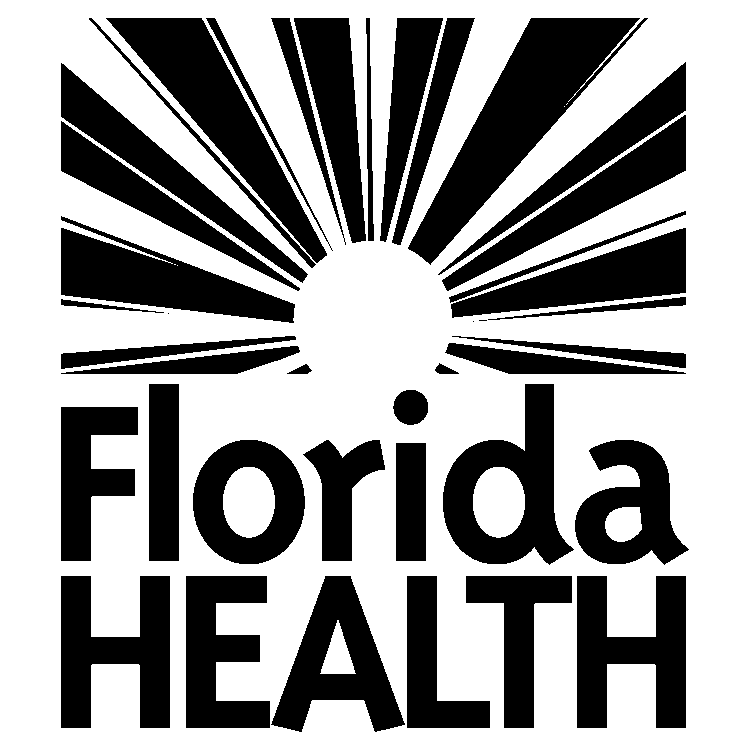 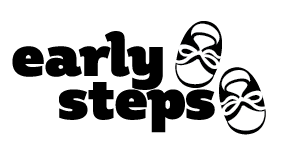 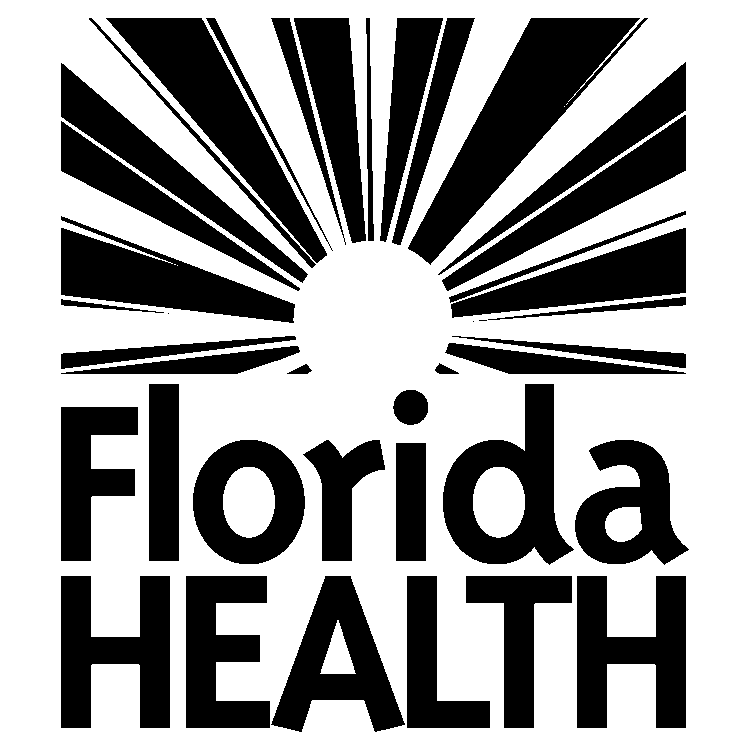 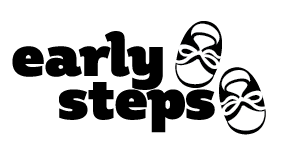 Avi sou Fòm pou Sispann PatisipeNon Timoun: ____________________________________Dat Nesans Timoun: ______________________________Local Early Steps (Etap Bonè Lokal, LES) la dwe voye avi sou enfòmasyon ki enkli non, dat nesans, non paran (yo), ak enfòmasyon kontak paran (yo) timoun an bay Department of Education (DOE) ak distri lekòl lokal la kote timoun an rete. Mwen konteste alekri pou LES pataje non ak dat nesans pitit mwen, non mwen, ak enfòmasyon kontak mwen avèk DOE a ak distri lekòl lokal kote mwen rete. Mwen konprann ke si mwen pa siyen anba a, avi sou enfòmasyon sa a pral pataje._________________________________       Siyati Paran oswa Gadyen Legal_________________________________             Ekri Non avèk Lèt Majiskil_________________________________                              Dat